Name: Suvada JusićE-mail: suvadajusic@yahoo.com Institution: University of Sarajevo, Faculty of Civil Engineering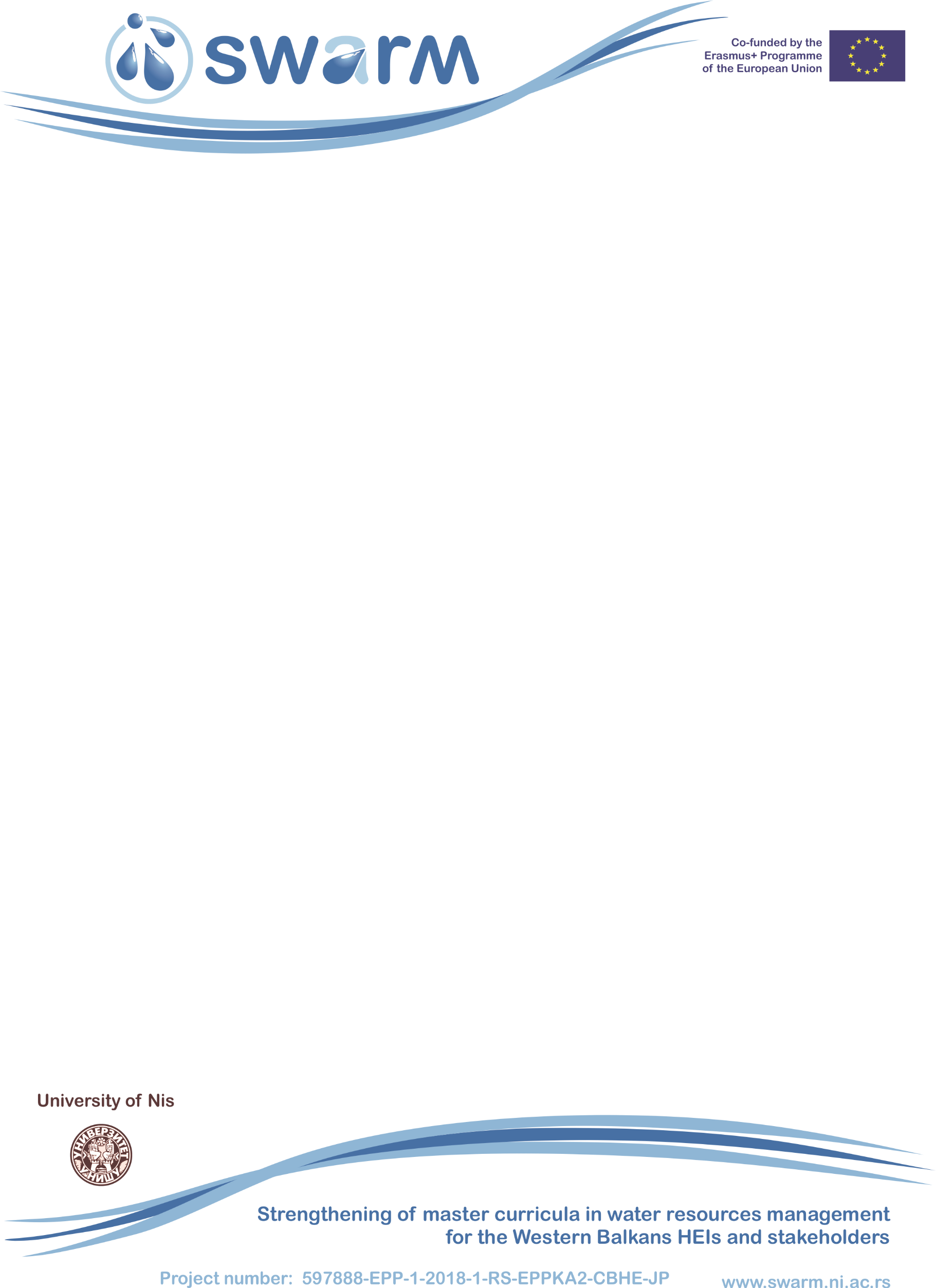 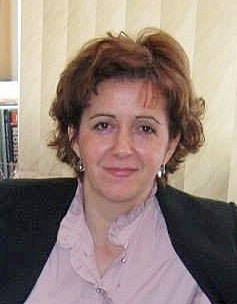 Asociate professor at the Faculty. I have started my academic engagement, as teaching assistant, before nineteen (19) years. My field of scientific and research interest is sanitary and environmental engineering, especially domain of Water Treatment, Sewage Systems and Urban Drainage Management. Outline of my current duties are:Work directly related to classroom teaching, Teaching and supervision of students,Research Activities - writing papers for publication in journals, presentations of research at conference, continuous education through staff mobility, attending seminars, education knowledge training programs to keep abreast of new developments and technologies….Planning, design and review on some projects from fields of sanitary and environmental engineering.I have been participant of water resources engineering international education programs and some programs of staff mobility (organized by JICA (Japan), NFP (Holland), DAAD (Germany), CEEPUS (Sofia), MEVLANA (Istanbul), Basileus (Lund University etc.)References (max. 5 relevant references)Project „Mainstreaming climate resilience risk in road management in Bosnia and Herzegovina „ Project is technical assistance to PC Roads FBH to mainstream climate resilience considerations in road network management (part: stormwater drainage) (2017-2018); Report on Audit of the Preliminary Design: "Potable/Drinking Water Treatment Plant at the location Senjakovina (water supply system Posušje)". Report of audit is performed taking into account current legislation and code of practice (2014); Audit report "Main Project Sewage System Kalesija (length of approximately 65 km)" The main project is presented through a total of 11 books for a total of 17 local communities of Kalesija municipality. All books, as well as other relevant documents, are reviewed, evaluated and controlled according to the rules, and taking into account the relevant legal rules and regulations defined under the Agreement between the Client and the auditor (2013-2014); “Application of Stimela Environment Modelling to Filter Stations in BiH”, Journal  VODOPRIVREDA. Yugoslav Society for drainage and irrigation, Beograd, Serbia, 261-263 p.  (2013)PhD Thesis ”Modelling of Conventional Rapid Filtration”, Faculty of Civil Engineering UNSA, 2011. References (max. 5 relevant references)Project „Mainstreaming climate resilience risk in road management in Bosnia and Herzegovina „ Project is technical assistance to PC Roads FBH to mainstream climate resilience considerations in road network management (part: stormwater drainage) (2017-2018); Report on Audit of the Preliminary Design: "Potable/Drinking Water Treatment Plant at the location Senjakovina (water supply system Posušje)". Report of audit is performed taking into account current legislation and code of practice (2014); Audit report "Main Project Sewage System Kalesija (length of approximately 65 km)" The main project is presented through a total of 11 books for a total of 17 local communities of Kalesija municipality. All books, as well as other relevant documents, are reviewed, evaluated and controlled according to the rules, and taking into account the relevant legal rules and regulations defined under the Agreement between the Client and the auditor (2013-2014); “Application of Stimela Environment Modelling to Filter Stations in BiH”, Journal  VODOPRIVREDA. Yugoslav Society for drainage and irrigation, Beograd, Serbia, 261-263 p.  (2013)PhD Thesis ”Modelling of Conventional Rapid Filtration”, Faculty of Civil Engineering UNSA, 2011. 